Тест по теме «Лексика» 6 класс 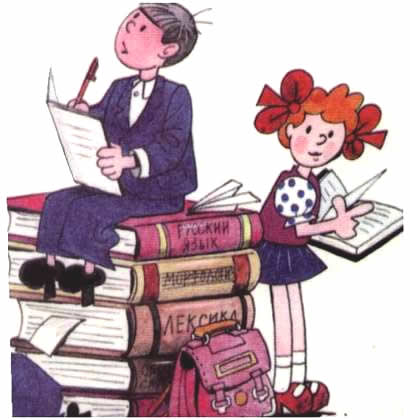                                    Ф.И. уч-ся___________________________1.Вставьте нужное слово (несколько слов).Все слова языка образуют его …….Слова, которые известны и понятны всему народу, называются ………..Слова, связанные с особенностями работы людей той или иной профессии, называются ………Слова, вошедшие в русский язык из других языков, называются ……Слова, вышедшие из активного повседневного употребления, называются …….Слова, ограниченные в своем употреблении той или иной социальной или возрастной средой, называются …….Новые слова, возникающие в языке, называются ……..Устойчивые сочетания слов называются ……… 2.Выберите правильный вариант ответа.Общеупотребительные слова – этоа) слова, связанные с особенностями работы людей той или иной профессии;б) слова, употребляемые жителями той или иной местности;в) слова, вошедшие в русский язык из других языков;г) все слова языка;                                 д) многие слова языка, известные всему народу.3.Диалектные слова – этоа) слова, связанные с особенностями работы людей той или иной профессии;б) слова, употребляемые жителями той или иной местности;в) слова, вошедшие в русский язык из других языков;г) все слова языка;                                 д) многие слова языка, известные всему народу.4.Профессионализмы – этоа) слова, связанные с особенностями работы людей той или иной профессии;б) слова, употребляемые жителями той или иной местности;в) слова, вошедшие в русский язык из других языков;г) все слова языка;                                 д) многие слова языка, известные всему народу.5.Какие устаревшие слова являются  синонимами  к слову « лицо»?а) ланиты                      б) перст                                  в) чело                             г) баталия6.Какое слово является устаревшим?а) плащ                            б) пальто                                 в) кафтан                    г) шуба7.В каком случае выделенное слово является диалектным?а) Соседка угостила меня конфетами.б) Петя добросовестно работал на уборке территории.в)  Стёжка заросла лебедой.г) Оркестром руководит новый дирижер.8.В каком случае выделенное слово является заимствованным?а) Друг угостил меня бутербродом.б) Вадик хорошо работал на уборке территории.в) Старик был в тёплых унтах выше колен.г)  Я люблю осень.9.Какое слово в предложении употреблено в переносном значении?В саду горит костер рябины красной.а) в саду                                  б) костер                             в) рябины                          г) красный10.Укажи строку, в которой все слова - неологизмы:1. видеоигра, амбар, луноход2. дискета, дисковод, гамбургер3. Интернет, горничная, радиотелефон11. Найдите фразеологизм, выпишите его, объясните значение. Троекуров часто говаривал Дубровскому: «Слушай, брат, Андрей Гаврилович: коли в твоем Володьке будет путь, так отдам за него Машу; даром что он гол как сокол».12. Замените заимствованные слова русскими:Резюме- Турне- Шарм- Триумф- Мемуары- Антракт-13. Запишите слова, в составе которых есть корень «аква»